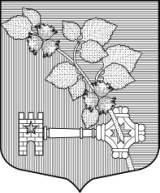 АДМИНИСТРАЦИЯВиллозского городского поселенияЛомоносовского  районаПОСТАНОВЛЕНИЕ № 401          19 августа 2019г.	                гп Виллози«О признании соответствующих условиям участия в основном мероприятии "Улучшение жилищных условий молодых граждан (молодых семей) " подпрограммы "Содействие в обеспечении жильем граждан Ленинградской области" государственной программы Ленинградской области "Формирование городской среды и обеспечение качественным жильем граждан на территории Ленинградской области" муниципального образования Виллозское городское поселение Ломоносовского района и включении в состав участников программы молодых граждан, изъявивших желание получить в 2020 году социальную выплату на строительство (приобретение) жилья»В целях реализации основного мероприятия "Улучшение жилищных условий молодых граждан (молодых семей)" подпрограммы "Содействие в обеспечении жильем граждан Ленинградской области" государственной программы Ленинградской области "Формирование городской среды и обеспечение качественным жильем граждан на территории Ленинградской области", утвержденной постановлением Правительства Ленинградской области от 14.11.2013 N 407, в соответствии с Положением о реализации мероприятия по улучшению жилищных условий молодых граждан (молодых семей) в рамках основного мероприятия "Улучшение жилищных условий молодых граждан (молодых семей)" подпрограммы "Содействие в обеспечении жильем граждан Ленинградской области" государственной программы Ленинградской области "Формирование городской среды и обеспечение качественным жильем граждан на территории Ленинградской области", и руководствуясь Уставом муниципального образования Виллозское городское поселение, Положением об администрации муниципального образования Виллозское городское поселение, ПОСТАНОВЛЯЮ:   1.  Признать соответствующих условиям участия в основном мероприятии "Улучшение жилищных условий молодых граждан (молодых семей)" подпрограммы "Содействие в обеспечении жильем граждан Ленинградской области" государственной программы Ленинградской области "Формирование городской среды и обеспечение качественным жильем граждан на территории Ленинградской области"  муниципального образования Виллозское городское поселение Ломоносовского района и включить в состав программы следующих молодых граждан: Литвиненко Альбину Мансуровну 22.10.1986г.р., зарегистрированную по адресу Ленинградская обл., Ломоносовский р-н, д. Виллози, дом 14, кв.133 и Клещельскую Марину Владиславовну 14.12.1984г.р., зарегистрированную по адресу Ленинградская обл., Ломоносовский р-н, вблизи д. Малое Карлино военный городок №8, дом 46, кв. 22:   2.  Настоящее постановление вступает в силу со дня его подписания.   3.  Настоящее постановление подлежит опубликованию на официальном сайте МО Виллозское городское поселение.   4.  Контроль за исполнением настоящего постановления оставляю за собой. Врио главы  администрации      Виллозское городское поселение                                                               Н.В.Почепцов 